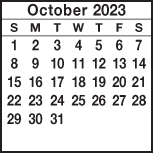 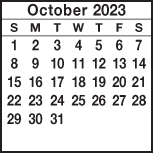 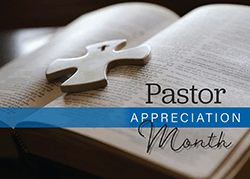 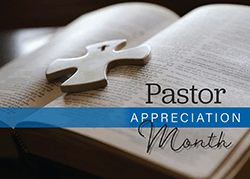 1    Communion4:12 Youth cleaning up parks12-5 PMYouth Gathering5-7:30 PM234Operation Christmas Child Training for Drop-off Week, 6:30 PMNo Bible Study567    Women of Faith Reunion at Golden Corral, 1 PM8Deacons Mtg. 12CCA Mtg., 2 PMBd. of Christian Min. Mtg., 3:309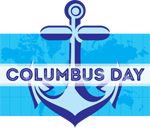 1011Business Mtg. 6:30 12Pastor Tyler & Leah leaving on vacation.CCA Pastors Mtg. at Denny’s, 8:30 13Hayride and Soup Supper, 6-9 PM1415Trustees mtg.11:30SHOW THE LOVE12-2:30 PM1617 18192021Pastor Tyler & Leah returning from vacation.Shared Blessings10 a.m.-2 PM22   Back-Up Date for Show the Love23  ABWM Fall Conference at Austin First, 9-324  NOVEMBER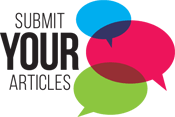 2526Church Secretary Out of Office27Church Secretary Out of Office284:12 Youth will be passing out candy at Hardy Lake, 3-9 PM29Men’s Choir Practice,9-9:15am*************************CoMBaT Fish Fry12-2 PM in FLC30314:12 Youth will pass out candy on the square in Scottsburg, 5-9 PM 